Hlavné cvičenia z Fytocenológie 2020Tento rok prebehnú kvôli corona-kríze netradične. Vašou úlohou bude samostatne preskúmať vo Vašom okolí rastlinné spoločenstvá, popísať a zaradiť do syntaxonomickej jednotky minimálne 5 z nich a jedno doložiť fytocenologickým zápisom.metodika opisu 5 fytocenózV teréne nájdete odlišné typy fytocenóz s dobre vyvinutým druhovým zložením; vymedzíte si segment fytocenózy – t.j. nájdete približne hranice segmentu, pričom plocha segmentu musí byť väčšia ako minimálny areál daného typu spoločenstva (napr. 100 m2 pri krovine, 400 m2 pri lese).  Prejdete si celý segment a spíšete si druhy, pričom si všímate čo prevažuje, rozlišujete etáže (E0-E3). Opíšete zhruba prírodné podmienky: nadmorská výška, expozícia sklon a slovný opis reliéfu, geologické podložie, pôdny typ, štruktúra a ďalšie vlastnosti pôdy, stupeň zamokrenia pôdy, pri vlhkomilných spoločenstvách sa skúste odhaliť vodný režim.Na základe prítomných a dominantných druhov (aj s ohľadom na prírodné podmienky) sa potom snažte spoloženstvo zaradiť do jednotiek Zuryšsko-Montpeliérskej školy, najlepšie na úroveň zväzu – podľa prednášok a skrípt (žltých).metodika fytocenologického zápisuV jednom z preskúmaných segmentov spravte kompletný fytocenologický zápis podľa metodiky Z-M školy, a to podľa kapitoly 2 v návodoch na cvičenia (a čiastočne aj v prezentácii k Analýze a opise fytocenóz) . Vzor zápisu je na konci tohto dokumentu.Výsledkom Vášho fytocenologického prieskumu bude textový dokument, kde v úvode stručne všeobecne charakterizujete skúmanú oblasť (konkrétnu – nie celé pohorie; napríklad dolina Sietno pri Budči – nie celé Kremnické vrchy...). Vhodné je priložiť mapku s označením územia, prípadne priamo tých 5 lokalít. Nasledovať budú opisy 5 spoločenstiev doplnené aspoň dvomi fotkami – celkový záber + detail druhového zloženia, a na konci bude ten fytocenologický zápis.Hotové práce posielajte mejlom vo formáte .pdf alebo .doc či .docx. do konca mája. Podľa kvality spracovania prácu ohodnotím max. 10-timi bodmi, ktoré sa budú rátať pri hodnotení skúšky (kto by chcel získať napr. A-čko a mal by z HC len 5 bodov, musel by odpovedať úplne bezchybne aby získal A95). Veľa pekných spoločenstiev praje          Karol UjházyVzor fytocenologického zápisu: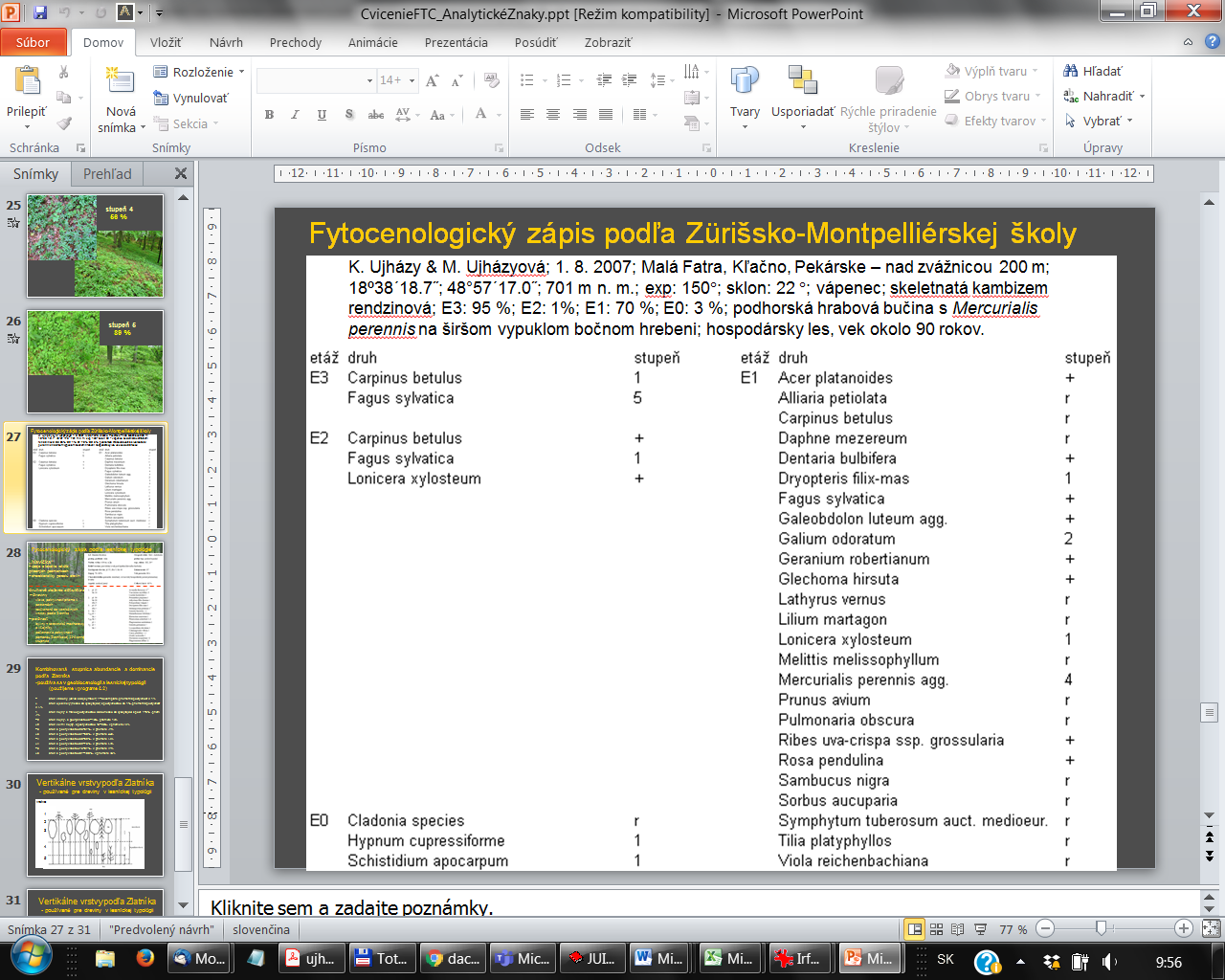 